МОУ «Средняя общеобразовательная школа«Лесновский центр образования»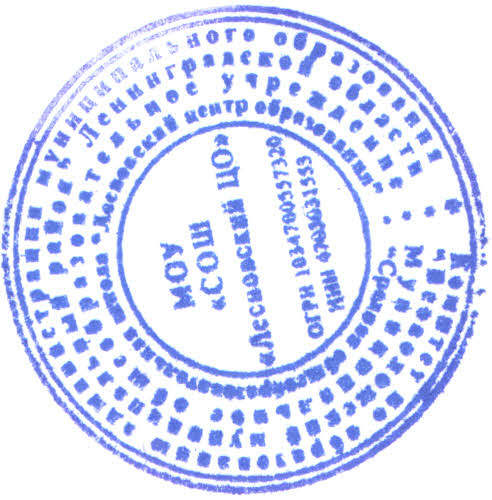 Утверждаю                                                                                                                                                                                                                             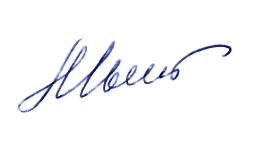 Приказ № 211 от 31.08.18                                                            Директор школы______  А.М.МыциковаРабочая программапо   химии для средней школы(10 -  11 классы, базовый уровень)Принято                                                                                                    Согласованона МО учителей                                                                                       зам. директора                                                                естественнонаучного  цикла                                                                                                                  ________Л.В.БоровковаПротокол № 1 от31.08.18гСоставила: учитель   химииТ.А.Страхова2018-2019 учебный годПояснительная запискаДанная рабочая программа по химии для средней школы разработана на основе авторской программы О.С. Габриеляна, допущенной министерством образования и науки РФ, соответствующей федеральному компоненту государственного стандарта общего образования (базовый уровень), утвержденному приказом № 1312 Министерства образования РФ от 09.03.2004 г., и допущенной Министерством образования и науки Российской Федерации к использованию в образовательных учреждениях.См.: Габриелян О.С. Программа курса химии для 8-11-го классов общеобразовательных учреждений /О.С. Габриелян. – 2-е изд., перераб. и доп. – М.: Дрофа, 2006г, Примерные программы по учебным предметам. Химия 10-11 классы М.:Просвещение,2010.       Программа по химии для 10-11 классов является логическим продолжением авторского курса для основной школы. Курс средней школы делится на 2 части: органическую химию, изучаемую в 10 классе (1ч. в неделю, всего 34 час) и общую химию 11 класс ( 1ч. в неделю, всего 34 часа) Теоретическую основу органической химии составляет теория строения в ее классическом понимании  - зависимости свойств веществ от химического строения, т.е. от расположения атомов в молекулах органических соединений согласно валентности. В содержании курса органической химии сделан акцент на практическую значимость учебного материала: изучение представителей каждого класса начинается  с их получения. Химические свойства прагматически на предмет их  практического применения. В основу конструирования курса положена идея о природных источниках ОС и их взаимопревращениях, т.е. идеи генетической связи между классами органических соединений.Курс общей химии 11 класса направлен на решение задачи интеграции знаний учащихся по неорганической и органической химии с целью формирования у них единой химической картины мира. Ведущая идея курса – единство неорганической и органической химии на основе общности их понятий, законов и теорий, а также на основе общих подходов к классификации органических и неорганических веществ и закономерностям протекания химических реакций между ними. Фактическую основу курса составляют обобщенные представления о классах органических и неорганических соединений и их свойствах. Такое построение курса позволяет подвести учащихся к пониманию материальности и познаваемости мира веществ, причин его многообразия, всеобщей связи явлений. В свою очередь, это дает возможность учащимся лучше усвоить собственно химическое содержание и понять роль и место химии в системе наук о природе.Значительное место в содержании курса отводится химическому эксперименту. Он открывает возможность формировать у учащихся умения работать с химическими веществами, выполнять простые химические опыты, учит школьников безопасному и экологически грамотному обращению с веществами в быту и на производстве.Логика и структурирование курса позволяют в полной мере использовать в обучении логические операции мышления: анализ и синтез, сравнение и аналогию, систематизацию и обобщение.Цели:Формировать знания основ науки – важнейших фактов, понятий, законов и теорий, языка науки, доступных обобщений мировоззренческого характера, развивать умения наблюдать и объяснять химические явления, соблюдать правила ТБРазвивать    познавательные интересы и интеллектуальные способности в процессе проведения химического эксперимента, самостоятельного приобретения знаний в соответствии с возникающими современными потребностями;Воспитывать отношение к химии как к одному из компонентов естествознания и элементу общечеловеческой культуры;Научить применять полученные знания для безопасного использования веществ и материалов в быту, для решения задач в повседневной жизни, предупреждения явлений, наносящих вред здоровью человека и окружающей среде.Задачи:Формирование знаний основ наукиРазвитие умений наблюдать и объяснять химические явленияСоблюдать правила техники безопасностиРазвивать интерес к химии как возможной области будущей практической деятельности                  5.  Развитие интеллектуальных способностей и гуманистических                     качеств личности .Программа направлена на формирование учебно-управленческих, учебно-коммуникативных, учебно-информационных умений и навыков;  информационных компетентностей, способов деятельности: сравнение, сопоставление, ранжирование, синтез, анализ, развитие логического и пространственного мышления.       Формы организации обучения: индивидуальная, парная, групповая, интерактивная.       Методы обучения: -По источнику знаний: словесные, наглядные, практические; -По уровню познавательной активности: проблемный, частично-поисковый, объяснительно-иллюстративный;-По принципу расчленения или соединения знаний: аналитический, синтетический, сравнительный, обобщающий, классификационный.Технологии обучения: индивидуально-ориентированная, разноуровневая, ИКТ.        Формы проверки и оценки результатов обучения: формы промежуточного, итогового контроля, том числе презентации, защита творческих, проектных, исследовательских работ.         Способы проверки и оценки результатов обучения: устные зачёты, проверочные работы, интерактивные задания, тестовый контроль, практические и лабораторные работы.Содержание курса «Органическая химия» 10 класс1 час в неделю, всего 34 часа. Введение.(1 час).Теория строения органических соединений А.М.Бутлерова.Ученик должен знать и понимать:- химические понятия: углеродный скелет, радикалы, функциональные группы, гомология,  изомерия; -теорию строения органических соединений;Уметь:-объяснять зависимость свойств веществ от их состава и строения.Тема 1. Строение органических соединений. (2часа). Углеродный скелет. Функциональная группа. Гомологи и гомологический ряд. Структурная и пространственная изомерия.Реакции органических соединений. Типы реакций в органической химии. Ученик должен знать и понимать:- важнейшие вещества и материалы: уксусная кислота, метан, этилен, ацетилен, бензол, этанол, жиры, мыла, глюкоза, сахароза, крахмал, клетчатка, белки, искусственные и синтетические волокна, каучуки, пластмассы.Уметь: -называть  изученные вещества по «тривиальной» или международной номенклатуре; -определять принадлежность веществ к различным классам органическихТема 2. Углеводороды и их природные источники (8 часов).Алканы. Алкены, алкадиены, алкины. Бензол. Качественный анализ веществ.Ученик должен знать и понимать:- химические понятия: строение органических соединений;-важнейшие вещества и материалы: метан, этилен, ацетилен, бензол, каучуки, пластмассы.Уметь: -называть  изученные вещества по «тривиальной» или международной номенклатуре; -определять принадлежность веществ к различным классам органических соединений;- характеризовать общие химические свойства органических соединений;       - объяснять зависимость свойств веществ от их состава и строения; -выполнять химический эксперимент по распознаванию углеводородов.Тема3. Кислородосодержащие органические соединения. (10 часов). Одноатомные и многоатомные спирты. Фенолы. Простые эфиры. Альдегиды. Карбоновые кислоты. Сложные эфиры. Жиры. Моносахариды. Дисахариды. Полисахариды. Глюкоза, сахароза, крахмал, клетчатка.Ученик должен знать и понимать:- химические понятия: функциональная группа;-важнейшие вещества и материалы: этанол, уксусная кислота, жиры, мыла;Уметь:-называть  изученные вещества по «тривиальной» или международной номенклатуре; -определять принадлежность веществ к различным классам органических соединений;- характеризовать общие химические свойства органических соединений;       - объяснять зависимость свойств веществ от их состава и строения; -выполнять химический эксперимент по распознаванию веществТема 4. Азотсодержащие соединения.(6 часов).Нитросоединения. Амины. Анилин. Белки. Нуклеиновые кислоты.Идентификация органических соединений.Ученик должен знать и понимать:- важнейшие вещества и материалы: белки, искусственные и синтетические волокна.Уметь: -называть  изученные вещества по «тривиальной» или международной номенклатуре; -определять принадлежность веществ к различным классам органических соединений;- характеризовать общие химические свойства органических соединений;       - объяснять зависимость свойств веществ от их состава и строения; -выполнять химический эксперимент по распознаванию веществ.Тема 5.Биологически активные органические соединения (4 часа)    Ферменты, особенности функционирования, роль в жизнедеятельности живых организмов и народном хозяйстве. Витамины, авитаминозы, гиповитаминозы, гипервитаминозы. Гормоны – гуморальные регуляторы; инсулин, адреналин, профилактика сахарного диабета. Лекарства. Лекарственная химия. Аспирин. Антибиотики, наркотические вещества, профилактика наркомании.Тема 6. Искусственные и синтетические полимеры (3 часа)    Искусственные полимеры. Их получение. Свойства. Применение.Синтетические полимеры, получение, реакции полимеризации и поликонденсации, структура (линейная, разветвленная, пространственная), представители пластмасс, синтетические волокна.Контрольные работы:№1. «Углеводороды»№2. «Кислород- и  азотосодержащие органические  вещества»№3. ИтоговаяПрактические работы:№1. «Идентификация органических соединений»№2. «Распознавание пластмасс и волокон»Требования к уровню подготовки.Ученик должен знать и понимать:- химические понятия: углеродный скелет, радикалы, функциональные группы, гомология,  изомерия; -теорию строения органических соединений; - важнейшие вещества и материалы: уксусная кислота, метан, этилен, ацетилен, бензол, этанол, жиры, мыла, глюкоза, сахароза, крахмал, клетчатка, белки, искусственные и синтетические волокна, каучуки, пластмассы.- химические понятия: химическая реакция, тип химической реакции.- химические понятия: строение органических соединений;-важнейшие вещества и материалы: метан, этилен, ацетилен, бензол, каучуки, пластмассы.- химические понятия: функциональная группа;-важнейшие вещества и материалы: этанол, уксусная кислота, жиры, мыла;- важнейшие вещества и материалы: белки, искусственные и синтетические волокна.Уметь:-объяснять зависимость свойств веществ от их состава и строения.-называть  изученные вещества по «тривиальной» или международной номенклатуре; -определять принадлежность веществ к различным классам органических соединений.-определять тип химической реакции.- химические понятия: строение органических соединений;-важнейшие вещества и материалы: метан, этилен, ацетилен, бензол, каучуки, пластмассы.-называть  изученные вещества по «тривиальной» или международной номенклатуре; -определять принадлежность веществ к различным классам органических соединений;- характеризовать общие химические свойства органических соединений;       - объяснять зависимость свойств веществ от их состава и строения; -выполнять химический эксперимент по распознаванию углеводородов.- химические понятия: функциональная группа;-важнейшие вещества и материалы: этанол, уксусная кислота, жиры, мыла;-называть  изученные вещества по «тривиальной» или международной номенклатуре; -определять принадлежность веществ к различным классам органических соединений;- характеризовать общие химические свойства органических соединений;       - объяснять зависимость свойств веществ от их состава и строения; -выполнять химический эксперимент по распознаванию веществ.-называть  изученные вещества по «тривиальной» или международной номенклатуре; -определять принадлежность веществ к различным классам органических соединений;- характеризовать общие химические свойства органических соединений;       - объяснять зависимость свойств веществ от их состава и строения; -выполнять химический эксперимент по распознаванию веществ.- важнейшие вещества и материалы: белки, искусственные и синтетические волокна.-называть  изученные вещества по «тривиальной» или международной номенклатуре; -определять принадлежность веществ к различным классам органических соединений;- характеризовать общие химические свойства органических соединений;       - объяснять зависимость свойств веществ от их состава и строения; -выполнять химический эксперимент по распознаванию веществ.Тематическое планирование 10 классУчебно-методическая литература1.О.С.Габриелян. Химия. 10 класс (базовый уровень). Учебник. М. «Дрофа» 2011г. 2. О.С.ГабриелянА.В.Яшукова Химия. 10 кл. Базовый уровень: Методическое пособие.М.:Дрофа,2011г.. 3.И.Г.Хомченко «сборник задач и упражнений по химии»(для средней школы) Москва,: Новая волна, 2002.. 4.О.С.Габриелян,П.Н.Березкин. Контрольные и проверочные работы к учебнику О.С.Габриеляна «Химия.10 класс(базовый уровень). М.»Дрофа» 2011 г.Содержание курса «Общая химия» 11 классТема 1.Строение атома. Периодический закон Д.И. Менделеева (3 часа).Атом. Изотопы. Атомные орбитали. Электронная классификация элементов (s-, p- элементы). Особенности строения электронных оболочек атомов переходных элементов. Периодический закон и периодическая система химических элементов Д.И.Менделеева, их мировоззренческое и научное значение.Тема 2.Строение вещества (14 часов).Ковалентная связь, ее разновидности и механизмы образования. Степень окисления и валентность химических элементов. Ионная связь. Катионы и анионы. Металлическая связь. Водородная связь. Единая природа химических связей. Качественный и количественный состав вещества. Вещества молекулярного и немолекулярного строения. Кристаллические решетки.Чистые вещества и смеси. Способы разделения смесей и их использование. Полимеры: пластмассы, каучуки, волокна.Тема 3. Химические реакции (8 часов).Классификация химических реакций в неорганической и органической химии по различным признакам. Особенности реакций в органической химии.Реакции  ионного обмена в водных растворах. Гидролиз неорганических и органических соединений. Среда водных растворов: кислая, нейтральная, щелочная. Водородный показатель (рН) раствора.Тепловой эффект химической реакции.Окислительно-восстановительные реакции. Электролиз растворов и расплавов. Практическое применение электролиза.Скорость реакции, ее зависимость от различных факторов. Катализаторы и катализ. Представление о ферментах, как биологических катализаторах белковой природы.Обратимость реакций. Химическое равновесие и способы его смещения.Тема 4.Вещества, их классификация (9 часов).Классификация неорганических соединений. Химические свойства основных классов неорганических соединений.Металлы. Электрохимический ряд напряжений металлов. Общие способы получения металлов. Понятие о коррозии металлов. Способы защиты от коррозии. Неметаллы. Окислительно-восстановительные свойства типичных неметаллов (на примере водорода, кислорода, галогенов и серы). Общая характеристика подгруппы галогенов (от фтора до йода). Благородные газыКислоты органические и неорганические, классификация,  свойства.Основания органические и неорганические, классификация, свойства.Соли, классификация, свойства, значение, качественные реакции на ионыГенетическая связь между классами неорганических и органических соединений.Контрольные работы:№1 «Строение вещества. Дисперсные системы и растворы»№2 «Химические реакции»№3  Итоговая Практические работы:№1. «Получение, собирание и распознавание газов»№2 «Решение экспериментальных задач на идентификацию органических и неорганических соединений»В соответствии с требованиями к уровню подготовки выпускников в результате изучения химии учащийся должен:проводить самостоятельный поиск химической информации с использованием различных источников (научно-популярных изданий, компьютерных баз данных, ресурсов Интернета); использовать компьютерные технологии для обработки и передачи химической информации и ее представления в различных формах;использовать приобретенные знания и умения в практической деятельности и повседневной жизни для:-объяснения химических явлений, происходящих в природе, быту и на производстве;-определения возможности протекания химических превращений в различных условиях и оценки их последствий;-экологически грамотного поведения в окружающей среде;оценки влияния химического загрязнения окружающей среды на организм человека и другие живые организмы;-безопасного обращения с горючими и токсичными веществами, лабораторным оборудованием;-приготовления растворов заданной концентрации в быту и на производстве;критической оценки достоверности химической информации, поступающей из различных источников.Тематическое планирование 11 классУчебно – методический комплект:Учебник. О.С.Габриелян. Учебник для общеобразовательных учреждений. «Химия. 11 класс. Базовый уровень».  – М.: Дрофа, 2007.Рабочая тетрадь.О.С.Габриелян. «Химия. 11 класс. Базовый уровень».  – М.: Дрофа, 2007.Дополнительная учебная литература для учащихся: 1.О.С.Габриелян, И.Г. Остроумов, А.Г.Введенская. «Общая химия  в тестах, задачах и упражнениях. 11 класс. Учебное пособие для общеобразовательных учреждений», М.: Дрофа, 2008.2. О.С.Габриелян, И.Г. Остроумов. Химия. Материалы для подготовки к ЕГЭ. », М.: Дрофа, 2008.3. О.С.Габриелян, И.Г. Остроумов, П.В.Решетов Задачи по химии и способы их решения 10-11 классы. М.: Дрофа, 2006.Дополнительная литература для учителя:1М.А.Рябов, Е.Ю.Невская, Р.В.Линко Тесты по химии. М.: «Экзамен»  2006.2. О.С.Габриелян,Г.Г.лысова, А.Г.Введенская. «Химия 11 класс. Настольная книга учителя» М.: Дрофа, 2007.;3.О.С.Габриелян, П.Н. Берёзкин «Контрольные и проверочные работы по химии 11 класс. Базовый уровень », М.: Дрофа, 2009. 4.А.М. Радецкий, В.П.Горшкова, Л.Н.Кругликова «Дидактический материал по химии. 10 – 11. Пособие для учителя», М.:Просвещение, 2000. 5.О.С.Габриелян, П.Н. Берёзкин «Контрольные и проверочные работы по химии 11 класс»  М.: Дрофа, 2006            6.Н.П.Троегубова. Поурочные разработки по химии. 11 класс.М.:Вако 2009              7. Н.В.Ширшина Химия 10-11 классы. Индивидуальный контроль знаний.           Карточки-задания. Волгоград :”Учитель”2008Информационно-методическая и интернет-поддержка:1.Журнал «Химия в школе», газета «1 сентября».2.Приложение «Химия», сайт www.prosv.ru  (рубрика «Химия»).3.Мультимедиа учебный курс «1С:Образовательная коллекция. Общая химия»4. Учебное электронное издание «Химия(8-11 класс) Виртуальная лаборатория»5.СD «1С- репетитор Химия».6.Интернет-школа Просвещение. ru, online курс по УМК О.С.Габриеляна и др.    (www.ihternet-school.ru).7. «1С:Образовательная коллекция.Химия для всех ХХI. Химические опыты со взрывами и без»Календарно-тематическое планирование 11 класс№ппТема, разделКол-вочасовВведение11Предмет органической химии. Теория строения органических соединений.22Углеводороды и  их природные источники83Кислородосодержащиеорганические соединения и их природные источники104Азотосодержащие соединения и их нахождение в живой природе65Биологически активные органические соединения46Искусственные и синтетические полимеры2Контрольная работа №3 Итоговая.1ИТОГО68№ппТема, разделКол-вочасов1Строение атома32Строение вещества143Химические реакции84Вещества и их свойства8Итоговая контрольная работа1ИТОГО68Календарно-тематическое планирование 10 классКалендарно-тематическое планирование 10 классКалендарно-тематическое планирование 10 классКалендарно-тематическое планирование 10 классКалендарно-тематическое планирование 10 классКалендарно-тематическое планирование 10 классДата№ урока№ урока в темеТема. Тема урокаКол-во часовДом.зад.Введение (1ч.)Введение (1ч.)Введение (1ч.)Введение (1ч.)Введение (1ч.)Введение (1ч.)11Предмет органической химии. Органические вещества.Тема 1. Предмет органической химии. Теория строения органических соединений.(2ч.)Тема 1. Предмет органической химии. Теория строения органических соединений.(2ч.)Тема 1. Предмет органической химии. Теория строения органических соединений.(2ч.)Тема 1. Предмет органической химии. Теория строения органических соединений.(2ч.)Тема 1. Предмет органической химии. Теория строения органических соединений.(2ч.)Тема 1. Предмет органической химии. Теория строения органических соединений.(2ч.)21Теория химического строения органических веществ.Строение атома углерода.132Классификация реакций в органической химии.Современные представления о химическом строении органических веществ.1Тема 2. Углеводороды и  их природные источники (8ч.)Тема 2. Углеводороды и  их природные источники (8ч.)Тема 2. Углеводороды и  их природные источники (8ч.)Тема 2. Углеводороды и  их природные источники (8ч.)Тема 2. Углеводороды и  их природные источники (8ч.)Тема 2. Углеводороды и  их природные источники (8ч.)41Природный газ как источник углеводородов152Предельные углеводороды. Алканы.163Этиленовые углеводороды. Алкены174Диеновые углеводороды. Каучуки185АцетиленовыеУВ, алкины196Ароматические, или арены. Бензол1107Нефть и способы ее переработки1118Контрольная работа №1 по теме «Углеводороды»1Тема 3. Кислородосодержащиеорганические соединения и их природные источники(10 час)Тема 3. Кислородосодержащиеорганические соединения и их природные источники(10 час)Тема 3. Кислородосодержащиеорганические соединения и их природные источники(10 час)Тема 3. Кислородосодержащиеорганические соединения и их природные источники(10 час)Тема 3. Кислородосодержащиеорганические соединения и их природные источники(10 час)Тема 3. Кислородосодержащиеорганические соединения и их природные источники(10 час)12,131.2Спирты. 2143Каменный уголь1154Фенолы.1165Гомологические ряды альдегидов и кетонов. Изомерия и номенклатура.1176Гомологический ряд предельных одноосновных карбоновых кислот. Изомерия и номенклатура.1187Сложные эфиры. Жиры.119.208,9Понятие об углеводах. Их классификация.22110Контрольная  работа №1 по теме: «Углеводы».1Тема 4.Азотосодержащие соединения и их нахождение в живой природе(6 час)Тема 4.Азотосодержащие соединения и их нахождение в живой природе(6 час)Тема 4.Азотосодержащие соединения и их нахождение в живой природе(6 час)Тема 4.Азотосодержащие соединения и их нахождение в живой природе(6 час)Тема 4.Азотосодержащие соединения и их нахождение в живой природе(6 час)Тема 4.Азотосодержащие соединения и их нахождение в живой природе(6 час)221Амины. Анилин1232Аминокислоты1243Белки1254Нуклеиновые кислоты1265Генетическая связь между классами органических соединений1276Практическая работа №1«Идентификация органических соединений»1Тема 5. Биологически активные органические соединения( 4 час)Тема 5. Биологически активные органические соединения( 4 час)Тема 5. Биологически активные органические соединения( 4 час)Тема 5. Биологически активные органические соединения( 4 час)Тема 5. Биологически активные органические соединения( 4 час)Тема 5. Биологически активные органические соединения( 4 час)281Ферменты1292Витамины. Гормоны. Лекарства1303Повторение и обобщение по теме 4,51314Контрольная работа № 2 по теме «Кислород- и  азотосодержащие органические  вещества»1Тема 6.Искусственные и синтетические полимеры3321Искусственные полимеры.Синтетические органические соединения1321Искусственные полимеры.Синтетические органические соединения1332Практическая работа №2 «Распознавание пластмасс и волокон»1343Контрольная работа №3 Итоговая.1Дата№ уро-ка№ урока в темеТема урокаКонтрольКонтрольЭкспериментНаглядностьД/ЗТема 1.Строение атома (3 часа)Тема 1.Строение атома (3 часа)Тема 1.Строение атома (3 часа)Тема 1.Строение атома (3 часа)Тема 1.Строение атома (3 часа)Тема 1.Строение атома (3 часа)Тема 1.Строение атома (3 часа)Тема 1.Строение атома (3 часа)11Атом – сложная система.Электронные конфигурации атомов.Фронт опросСамопров.Фронт опросСамопров.ПС, карточки с электронными формулами, портрет Д.И.Менделеева, Берцелиуса, Деберейнера, Резерфорда и т.д.22ПЗ и ПС ХЭ Д.И. Менделеева.Фронт опросФронт опросПС, карточки с электронными формулами, портрет Д.И.Менделеева, Берцелиуса, Деберейнера, Резерфорда и т.д.33Проверочная работа №1 по строению атомаСамопров.Самопров.Тема 2.Строение вещества (14 часов).Тема 2.Строение вещества (14 часов).Тема 2.Строение вещества (14 часов).Тема 2.Строение вещества (14 часов).Тема 2.Строение вещества (14 часов).Тема 2.Строение вещества (14 часов).Тема 2.Строение вещества (14 часов).Тема 2.Строение вещества (14 часов).41Типы химической связи.Ионная связьФронт опросФронт опросТаблицы «Типы ХС», «Строение метана», «Строение этилена», «Строение ацетилена», «Электроотрицательность ХЭ», образцы дисперсных систем, ПС, модели КР.52Свойства ковалентной ХС.Пров. раб.грПров. раб.грТаблицы «Типы ХС», «Строение метана», «Строение этилена», «Строение ацетилена», «Электроотрицательность ХЭ», образцы дисперсных систем, ПС, модели КР.63Металлическая связьФронт опросФронт опросТаблицы «Типы ХС», «Строение метана», «Строение этилена», «Строение ацетилена», «Электроотрицательность ХЭ», образцы дисперсных систем, ПС, модели КР.74Водородная связьПров. раб.грПров. раб.грТаблицы «Типы ХС», «Строение метана», «Строение этилена», «Строение ацетилена», «Электроотрицательность ХЭ», образцы дисперсных систем, ПС, модели КР.85Полимеры.Фронт опросФронт опросТаблицы «Типы ХС», «Строение метана», «Строение этилена», «Строение ацетилена», «Электроотрицательность ХЭ», образцы дисперсных систем, ПС, модели КР.97Газообразные вещества108Жидкие вещества119Твердые вещества1210Чистые вещества и смеси.Фронт опросФронт опросКоллекции пластмасс, волокон, неорганических полимеров (сера, кварц и т.д.), карточки с формулами полимеров.1311Понятие о дисперсных системах, их классификация и значение1412Практическая работа №1 «Получение, собирание и распознавание газов»1513Обобщение по теме1614Контрольная работа №1 «Строение вещества. Дисперсные системы и растворы»Тема 3. Химические реакции (8  часов).Тема 3. Химические реакции (8  часов).Тема 3. Химические реакции (8  часов).Тема 3. Химические реакции (8  часов).Тема 3. Химические реакции (8  часов).Тема 3. Химические реакции (8  часов).Тема 3. Химические реакции (8  часов).Тема 3. Химические реакции (8  часов).17181,2Классификация ХР.Фронт опросКарточки с различными уравнениями реакций из курса ОХ и НХРеакции горения и разложения различных веществ.Карточки с различными уравнениями реакций из курса ОХ и НХРеакции горения и разложения различных веществ.193Скорость ХР.Фронт опросРеакции при различной температуре, концентрации, в присутствии К.Реакции при различной температуре, концентрации, в присутствии К.204Обратимость ХР. Химическое равновесие.Фронт опросСмещение равновесия в реакциях:Омыление жиров,Реакции этерификации,Реакции на ионы железа (III)Смещение равновесия в реакциях:Омыление жиров,Реакции этерификации,Реакции на ионы железа (III)215Электролитическая диссоциация.Фронт опросРеакции с образованием газа, осадка, воды.Реакции с образованием газа, осадка, воды.226Гидролиз.Само-пров.Гидролиз солей: карбоната натрия, сульфата меди, силиката натрия, нитрата свинца; карбида кальция, ;углеводовГидролиз солей: карбоната натрия, сульфата меди, силиката натрия, нитрата свинца; карбида кальция, ;углеводов237 Контрольная работа №2 «Химические реакции» Контрольная работа №2 «Химические реакции» Контрольная работа №2 «Химические реакции» Контрольная работа №2 «Химические реакции» Контрольная работа №2 «Химические реакции»248Анализ кр, работа над ошибкамиТема 4.Вещества и их свойства (9час)Тема 4.Вещества и их свойства (9час)Тема 4.Вещества и их свойства (9час)Тема 4.Вещества и их свойства (9час)Тема 4.Вещества и их свойства (9час)Тема 4.Вещества и их свойства (9час)Тема 4.Вещества и их свойства (9час)Тема 4.Вещества и их свойства (9час)251Классификация неорганических и органических веществ. Фронт опросФронт опросКоллекции веществ из курса НХ и  ОХ262Металлы.Пров. раб.Пров. раб.Коллекции Ме, сплавов, устойчивых к коррозии.Реакции Ме с водой, кислородом, кислотами, солями.273Химические свойства металловКоррозия металловСамопров.Самопров.284Неметаллы и их соединенияПров. раб.грПров. раб.грМодели КР алмаза, графита, йода. Реакции:Горения водорода,Серы с азотной кислотой,Серы с натрием.295Кислоты органические и неорганические.Самопров.Самопров.306Основания органические и неорганическиеФронт опросФронт опросРеакции длясоляной, серной, азотной, муравьиной, уксусной кислот.317Соли328Генетическая связь между классами веществ в НХ и ОХФронт опросФронт опросРеакции для гидроксида натрия, аммония, цинка, меди, метиламина.339Практическая работа №2 «Решение экспериментальных задач на идентификацию органичеких и неорганических соединений»34Итоговая контрольная работаИтоговая контрольная работаИтоговая контрольная работаИтоговая контрольная работаИтоговая контрольная работаИтоговая контрольная работа